REQUERIMENTO Nº 1491/2018 Requer informações acerca da realização de exames rotineiros aos usuários do SUS (Sistema Único de Saúde) pela Secretaria Municipal de Saúde.Senhor Presidente,Senhores VereadoresCONSIDERANDO que o Poder Legislativo Municipal, através de seus membros legalmente eleitos pela população, tem como uma de suas atribuições fiscalizarem o Poder Executivo Municipal no âmbito de seus atos;CONSIDERANDO que este vereador tem recebido diversas reclamações de usuários do SUS (Sistema Único de Saúde), sobre a demora no agendamento para realização de alguns exames simples na Rede Municipal de Saúde, que o próprio clinico geral solicita aos pacientes  		CONSIDERANDO que, esses pacientes não dispõem de recursos financeiros para custear os exames que sao solicitados na consulta pelo seu médico.CONSIDERANDO por fim que é preciso ter transparência nos atos da Administração Pública, assim, é primordial dar ciência ao cidadão para que este obtenha as informações necessárias quanto aos questionamentos;                       REQUEIRO que, nos termos do Art. 10, Inciso X, da Lei Orgânica do município de Santa Bárbara d’Oeste, combinado com o Art. 63, Inciso IX, do mesmo diploma legal, seja oficiado o Excelentíssimo Senhor Prefeito Municipal para que encaminhe a esta Casa de Leis as seguintes informações: 1º) Os exames que são solicitados aos pacientes pelo médico clinico geral, existe um limite de cota para liberação desses exames para que os pacientes possam realizar?  2º) Sendo a resposta positiva, informar quais são esses exames e qual a cota mensal; 3º) Por qual motivo é estipulado cota mensal para realização desses exames rotineiros?  4º) Onde são realizados esses exames?5º) Outras informações que julgar pertinentes.Plenário “Dr. Tancredo Neves”, em 11 de dezembro de 2018.JESUS VENDEDOR-Vereador / Vice Presidente-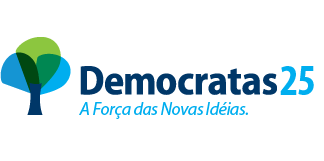 